Об утверждении Программы комплексного развития коммунальной инфраструктуры на территории муниципального образования Кандауровский  сельсовет на 2017-2033 годы»В соответствии со статьей 179 Бюджетного кодекса Российской Федерации, Федеральным законом от 06.10.2003 года № 131-ФЗ «Об общих принципах организации местного самоуправления в Российской Федерации», Постановлением Правительства РФ от 14 июня 2013 г. № 502 «Об утверждении требований к программам комплексного развития систем коммунальной инфраструктуры поселений, городских округов», Генеральным планом муниципального образования Кандауровский сельсовет Курманаевского района Оренбургской области:1. Утвердить муниципальную Программу комплексного развития систем коммунальной инфраструктуры на территории муниципального образования Кандауровский  сельсовет на 2017-2033 годы, согласно приложению.2. Контроль за исполнением настоящего постановления оставляю за собой.3. Настоящее постановление вступает в силу после его опубликования и подлежит размещению на официальном сайте Администрации муниципального образования Кандауровский  сельсовет в сети «Интернет».Глава муниципального образования                                         О.А. Минеева        Разослано: в дело, администрации района, прокурору  Приложение к постановлению                           от 25.08.2017 № 58-пПРОГРАММА«Комплексное развитие системы коммунальной инфраструктуры администрации муниципального образования Кандауровский сельсовет Курманаевского района Оренбургской области на 2017-2033 гг.»СОДЕРЖАНИЕВВЕДЕНИЕ1.ПАСПОРТ ПРОГРАММЫ   2.Содержание проблемы и обоснование необходимости ее решения программными методами.    2.1. Краткая характеристика территории муниципального образования.    2.2. Характеристика жилищного фонда.    2.3. Система водоснабжения.    2.4.Система теплоснабжения.    2.5.Система электроснабжения.    2.6.Система сбора и вывоза твердых бытовых отходов.   3.Основные цели и задачи реализации Программы.4. Ресурсное обеспечение программы5.Этапы развития Программы6. Механизм реализации Программы и контроль за ходом ее выполнения.7.Оценка эффективности реализации программы.ПАСПОРТ    ПРОГРАММЫОбщие положенияОдним из основополагающих условий развития  поселения является комплексное развитие систем жизнеобеспечения Кандауровского сельского поселения. Этапом, предшествующим разработке основных мероприятий Программы комплексного развития систем коммунальной инфраструктуры (далее – Программа), является проведение анализа и оценки социально-экономического и территориального развития сельского поселения.Анализ и оценка социально-экономического и территориального развития муниципального образования, а также прогноз его развития проводится по следующим направлениям:демографическое развитие;перспективный спрос коммунальных ресурсов;состояние коммунальной инфраструктуры;Программа комплексного развития систем коммунальной инфраструктуры муниципального образования Кандауровский сельский совет на 2017-2033 годы - повышение качества предоставления коммунальных услуг, стабилизацию и снижение удельных затрат в структуре тарифов и ставок оплаты для населения, создание условий, необходимых для привлечения организаций различных организационно-правовых форм к управлению объектами коммунальной инфраструктуры, а также инвестиционных средств внебюджетных источников для модернизации объектов коммунальной инфраструктуры, улучшения экологической обстановки.Программа направлена на обеспечение надежного и устойчивого обслуживания потребителей коммунальными услугами, снижение износа объектов коммунальной инфраструктуры, модернизацию этих объектов путем внедрения ресурсо-энергосберегающих технологий, разработку и внедрение мер по стимулированию эффективного и рационального хозяйствования организаций коммунального комплекса, привлечение средств внебюджетных инвестиционных ресурсов. Программа является одним из важнейших инструментов реализации приоритетного национального проекта «Доступное и комфортное жилье – гражданам России», Федеральной целевой программы «Жилище» на 2011 – 2015 годы., утвержденной Постановлением Правительства Российской Федерации от 17.12.2010 № 1050 (в ред. Постановления Правительства РФ от 14.07.2011 № 575), Федерального закона от 23.11.2009 № 261-ФЗ «Об энергосбережении и о повышении энергетической эффективности и о внесении изменений в отдельные законодательные акты Российской Федерации», а также Федерального закона от 30.12.2004 № 210-ФЗ «Об основах регулирования тарифов организаций коммунального комплекса».2.Содержание проблемы и обоснование необходимости ее решения программными методамиОдним из приоритетов жилищной политики администрации сельсовета  является обеспечение комфортных условий проживания и доступности получения коммунальных услуг населением.В настоящее время деятельность жилищно-коммунального комплекса сельсовета  характеризуется недостаточно высоким качеством предоставляемых коммунальных услуг, неэффективным использованием топливных, энергетических ресурсов, загрязнением окружающей среды. Причинами возникновения вышеназванных проблем являются:- высокий уровень износа основных фондов коммунального комплекса и технологическая отсталость многих объектов коммунальной инфраструктуры;- политизированные и непрозрачные способы ценообразования на услуги организаций коммунального комплекса.Высокий уровень износа и технологическая отсталость основных фондов коммунального комплекса связаны с остаточным финансированием и проводимой в предыдущие годы тарифной политикой. Действовавшая тарифная политика не обеспечивала реальных финансовых потребностей организаций коммунального комплекса в обновлении и модернизации основных фондов и не формировала стимулов к сокращению затрат. Несовершенство процедур тарифного регулирования и договорных отношений в коммунальном комплексе препятствует привлечению частных инвестиций в коммунальный сектор экономики.Следствием высокого износа и технологической отсталости основных фондов в коммунальном комплексе является качество коммунальных услуг, не соответствующее установленным стандартам.Уровень износа объектов коммунальной инфраструктуры составляет в настоящее время в среднем более 65 процентов.В связи с этим планово-предупредительный ремонт сетей и оборудования систем теплоснабжения и водоснабжения практически полностью уступил место аварийно-восстановительным работам, что ведет к падению надежности объектов коммунальной инфраструктуры и их безопасности.Неэффективное использование энергоресурсов выражается в высоких потерях воды и тепловой   энергии в процессе производства и их транспортировки до потребителей.Стоимость жилищно-коммунальных услуг для населения в последние годы значительно возросла. Действующий в большинстве случаев порядок формирования тарифов на услуги теплоснабжения и  водоснабжения по фактическим затратам без учета необходимой рентабельности не дает возможности обновлять основные фонды, приводит к увеличению их износа.Реализация инвестиционных проектов модернизации объектов коммунальной инфраструктуры позволит:повысить надежность работы инженерной инфраструктуры; повысить комфортность условий проживания населения на территории сельсовета  за счет повышения качества предоставляемых коммунальных услуг;снизить потребление энергетических ресурсов в результате снижения потерь в процессе производства и доставки энергоресурсов потребителям; повысить рациональное использование энергоресурсов;улучшить экологическое состояние территорий сельского поселения.Реализация Программы позволит:привлечь к модернизации объектов коммунальной инфраструктуры средства областного, районного и местных бюджетов сельского поселения, внебюджетных средств (частных инвестиций);обеспечить направление бюджетных средств на реализацию инвестиционных проектов модернизации объектов коммунальной инфраструктуры;выявить и использовать доступные источники частных инвестиций для капитальных вложений в объекты коммунальной инфраструктуры.2.1. Краткая характеристика территории Кандауровскогосельского поселенияМуниципальное образование Кандауровский  сельсовет входит в состав  Курманаевского муниципального района Оренбургской области. Кандауровский сельсовет Курманаевского района (далее по тексту сельсовет) расположен в юго-западной части Оренбургской области и граничит с  Кутушинским сельсоветом, Курманаевским сельсоветом,  Андреевским сельсоветом,  Ромашинским сельсоветом, Тоцким районом. Численность населения муниципального образования 1050   человека. Кандауровский сельсовет расположен в  от областного центра г. Оренбург, связь с которым осуществляется по Южно-Уральской железной дороге и автодороге республиканского значения Бугульма-Уральск.     В состав муниципального образования Кандауровский сельсовет входит один населенный пункт – с. Кандауровка.Медицинское обслуживание населения Кандауровского сельсовета осуществляется фельдшером ГБУ Курманаевской ЦРБ, в фельдшерско-акушерским пунктом села Кандауровка.Социальную инфраструктуру сельсовета образуют: Муниципальное автономное образовательное учреждение «Кандауровская общая образовательная школа» имени Алексея Воробьева, дошкольная группа «Малышок» при МАОУ Кандауровской ООШ имени Героя России А.Воробьева,  Кандауровский сельский библиотечный  филиал № 9,   Дом творчества, Кандауровка ОПС.2.2. Характеристика состояния жилого фонда Кандауровского сельского поселенияЖилищный фонд - это совокупность всех жилых помещений независимо от форм собственности, включая жилые дома, специализированные дома, квартиры, служебные жилые помещения, иные жилые помещения в других строениях, пригодные для проживания.Общая площадь жилищного фонда составляет 17 943 кв. м. В личной собственности населения находится большая часть жилищного фонда.В муниципальном образовании за последние 5 лет  введено 410 кв. м. нового жилья.Общая площадь ветхого и аварийного муниципального жилого фонда 49 кв. м.Износ жилищного фонда составляет: ~ 0%до 30% - 4818 кв. м~ От 31% до 65% - 6744 кв. м~ От 66% до 77% - 1258 кв. м~ Свыше 70% - 5123 кв. мНорма обеспеченности жильем в муниципальном образовании составляет 17,1 кв. м на человека, что ниже общефедерального уровня в  на 1 человека.Жилищный фонд муниципального образования из видов благоустройств обеспечен в достаточной мере сетевым газом, электричеством и водоснабжением. Водоотведение осуществляется за счет использования выгребных ям. Главными направлениями развития жилищной сферы должны стать: - улучшение жилищных условий граждан, состоящих на учете нуждающихся в жилых помещениях;       -увеличение объемов жилищного строительства, с целью удовлетворения потребностей населения в жилье различной степени комфортности;- осуществление модернизации и реконструкции жилого фонда в целях сохранения и обновления жилья;- ликвидация ветхого и аварийного жилья;- осуществление замены и ремонта изношенных инженерных коммуникаций.2.3. Характеристика состояния системы водоснабжения Кандауровского  сельского поселения  Водоснабжение муниципального образования осуществляется за счет подземных артезианских источников. Открытых водозаборов нет. Общая протяженность водопроводной сети составляет 10,264 км. В замене нуждается 9,1 км сети (90%). Износ водонапорных башен и насосных станций составляет 80%.Дейтвующая система водоснабжения находится в чрезвычайно плохом состоянии. За весь период эксплуатации, а это более 35 лет, реконструкция водопроводных сетей проводилась частично (было заменен 1 км водопроводной трассы), проводится  текущий ремонт с заменой небольших участков водопровода при возникновении аварийных ситуаций. В настоящее время организацию и поддержание водопроводных сетей в рабочем состоянии  осуществляет  администрация сельского поселения, общее собрание граждан и ООО «Жилфонд» Курманаевского района.Служба водопроводного хозяйства включает в себя эксплуатацию и обслуживание водоразборных колонок; пожарных гидрантов; артезианских скважин; водонапорной башни. На территории муниципального образования находится одна действующая скважина и одна резервная.Общественных колодцев на территории муниципального образования нет. Необходимость  капитального ремонта водопровода  поселения обусловлена износом водопроводной сети на 80%, что негативно сказывается на его надежности. Частые порывы в сети приводят к утечке питьевой воды, перебоям в подаче воды населению на период ремонтных работ. В условиях большого процента изношенности водопровода проблема обеспеченностью населения питьевой водой может обостриться. Без финансовой поддержки областного бюджета решить  эту  проблему невозможно.2.4. Характеристика состояния системы теплоснабжения и газоснабжения Кандауровского сельского поселенияСистема газоснабжения двухступенчатая. Протяженность сетей газоснабжения в селах муниципального образования составляет 15 км.Поселение полностью обеспечено газом.  Степень износа установок – 50%.В селе  теплоснабжение   школы, клуба, административных зданий, библиотеки, и т.д. осуществляется от 3 газовых котельных, которые переданы в аренду в ООО «Топка Плюс». Степень износа установок – 43%.Система теплоснабжения в котельных — закрытая.Схема теплоснабжения тупиковая, двухтрубная, с насосным оборудованием.Трубопроводы смонтированы из стальных электросварных труб.2.5. Характеристика состояния системы электроснабжения Кандауровского  сельского поселения  Электроснабжение потребителей Кандауровского  сельского поселения  входят в состав филиала Курманаевского РЭС Западных электрических сетей филиала ОАО «МРСК Волги» - «ОАО ЭнергосбыТ Плюс».Общая протяженность линий электропередач  составляет 11 км, в том числе по уровням напряжения:  ВЛ 0,4 кВ – 6,5 км, ВЛ 10 кВ – 4,5 км. Наибольшую долю в электрических сетях занимают низковольтные воздушные линии. Существующие линии электропередач выполнены на железобетонных и деревянных опорах. За время эксплуатации электрических сетей деревянные опоры пришли в негодность, на сегодняшний день некоторые из них находятся в аварийном состоянии. Распределение электроэнергии по потребителям поселения осуществляется через понижающие трансформаторные подстанции 10/0,4кВ.Оборудование на подстанциях находится в хорошем состоянии.Электрические сети напряжением 10кВ - 3-х проводные. Схема электроснабжения открытая, выполненная проводом АС по опорам ВЛ.Электрические сети напряжением 0,4 кВ — четырехпроводные. Схема электроснабжения в основном открытого типа, выполненная проводом А по опорам ВЛ.Приборами учета электрической энергии обеспечены  все потребители. В результате анализа существующего положения -  необходима замена существующих деревянных опор линий электропередач на железобетонные, внедрение современного электроосветительного оборудования, обеспечивающего экономию электрической энергии.2.6. Система сбора и вывоза твердых бытовых отходовК вопросам местного значения поселения согласно ст. 14 Федерального закона №131-ФЗ от 06.10.2003 г. относится организация сбора и вывоза бытовых отходов и мусора.Органические отходы перерабатываются в индивидуальных компостных ямах и используются в качестве удобрений в подсобном хозяйстве, твердые бытовые отходы вывозятся на полигон ТБО. Большим и проблематичным вопросом на протяжении многий лет является уборка и вывоз хозяйственного мусора и твердых бытовых отходов.Сегодня имеет место ряд и других нерешенных вопросов в этой сфере: 1. Развитие обязательной планово-регулярной системы сбора, транспортировки бытовых отходов и их обезвреживание и утилизация (с предварительной сортировкой).2. Планово-регулярная система включает подготовку отходов к погрузке в собирающий мусоровозный транспорт, организацию временного хранения отходов (и необходимую сортировку), сбор и вывоз отходов с территорий домовладений, организаций, зимнюю и летнюю уборку территорий, утилизацию и обезвреживание специфических отходов.3.Организация  механизированной системы сбора и вывоза мусора по утвержденному графику.4. Приобретение и установка контейнеров для мусора.3. Основные цели и задачи реализации программыОсновной целью Программы является создание условий для приведения объектов и сетей  коммунальной инфраструктуры поселения в соответствие со стандартами качества, обеспечивающими комфортные условия для проживания граждан и улучшения экологической обстановки на территории сельского поселения.  Задача настоящей Программы решается определением оптимального варианта коммунальной инфраструктуры, разработкой проектов модернизации, реконструкции и строительства коммунальных объектов, подготовкой документов по обоснованию инвестиций.Эта задача решается организационными мероприятиями, включающими в себя долгосрочный договор аренды или доверительного управления коммунальным имуществом, программу комплексного развития систем коммунальной инфраструктуры муниципального образования, утвержденную его представительным органом.4. Ресурсное обеспечение программы        Финансирование мероприятий Программы осуществляется за счет средств сельского поселения с привлечением средств областного бюджета. Финансирование программы составляет 1714 тыс.рублей.          Финансирование Программы предусматривает финансирование из областного бюджета в виде субсидий местному бюджету на условиях софинансирования, 10% местный бюджет, 90% областной.           Объемы финансирования Программы на 2017 - 2033 годы носят прогнозный характер и подлежат ежегодному уточнению в установленном порядке после принятия бюджетов на очередной финансовый год.5. Перечень мероприятий программы и объемы финансирования из местного бюджетаПеречень мероприятий программы и объемы финансирования из местного бюджета6. Механизм реализации программы и контроль за ходом ее выполненияРеализация Программы осуществляется администрацией Кандауровского сельского поселения. В основу организации выполнения Программы положены принципы открытости, добровольности и взаимной выгоды, которые обеспечивают широкие возможности для участия всех заинтересованных юридических и физических лиц.Инструментами реализации Программы комплексного развития коммунальной инфраструктуры являются инвестиционные программы организаций коммунального комплекса. Инвестиционные программы определяют сроки строительства, реконструкции и модернизации объектов коммунальной инфраструктуры, их стоимость и источники финансирования.Указанные документы должны содержать перечень технических и финансовых мероприятий, непосредственно обеспечивающих достижение стратегической цели Программы - создание условий для эффективного функционирования и развития систем коммунальной инфраструктуры Кандауровского сельского поселения.На основании инвестиционных программ будут утверждаться надбавки к тарифам на товары и услуги организаций коммунального комплекса, тарифы на подключение к системе коммунальной инфраструктуры, размер финансовых средств, выделяемых из местного бюджета на частичное обеспечение финансовых потребностей организаций коммунального комплекса.Последующая реализация инвестиционных программ обеспечивается договорами между органами местного самоуправления и организациями коммунального комплекса.Для решения задач Программы предполагается использовать  средства федерального, областного и местных бюджетов и внебюджетных источников.Эффективность реализации Программы будет достигнута за счет осуществления администрацией поселения действенного контроля за ходом реализации инвестиционных программ организаций коммунального комплекса, который требует организационных мероприятий:- обеспечение взаимодействия всех субъектов системы коммунальной инфраструктуры поселения;-разработка Порядка пересмотра (корректировки) инвестиционных программ организаций коммунального комплекса; -разработка мониторинга за реализацией инвестиционных программ.                                                                                                                                                                                                                               Изменения в программе и сроки ее реализации, а так же объемы финансирования из местного бюджета могут быть пересмотрены Администрацией поселения по ее инициативе или по предложению организаций коммунального комплекса в части изменения сроков реализации и мероприятий программы.7. Ожидаемые результаты реализации программыи оценка их эффективностиРеализация Программы комплексного развития систем коммунальной инфраструктуры Кандауровского сельского поселения позволит обеспечить:             -строительство инженерно-технических сооружений для обеспечения эффективного, качественного и надежного снабжения коммунальными ресурсами; - увеличение объемов жилищного строительства;-улучшение экологической ситуации в Кандауровском сельском поселении; -снижение уровня износа оборудования электроснабжения, теплосетей, сетей водоснабжения и водоотведения; -комфортность и безопасность условий проживания населения.В частности, реализация программных мероприятий по развитию и модернизации системы водоснабжения и водоотведения Кандауровского сельского поселения-обеспечить бесперебойным водоснабжением и водоотведением всю территорию поселения;-обеспечить беспрепятственный отток ливневых и талых вод с застроенной территории поселения; -увеличить количество потребителей услуг, а также объем сбора средств за предоставленные услуги, тем самым повысить рентабельность предприятий, эксплуатирующих системы водоснабжения поселения;Развитие системы теплоснабжения позволит обеспечить теплом социальные объекты, расположенные на территории Кандауровского сельского поселения, улучшит экологическое состояние села за счет сокращения выбросов загрязняющих веществ в атмосферу.Реализация комплекса мероприятий по совершенствованию системы сбора и вывоза ТБО позволит:- уменьшить количество несанкционированных свалок и объем затрат на их ликвидацию;-улучшить экологическое состояние села.В целом эффективность данной Программы зависит от уровня финансирования мероприятий инвестиционных программ и качества их выполнения.Достижение целей Программы возможно только при тесном взаимодействии органов местного самоуправления с организациями коммунальной инфраструктуры муниципального образования, а также с потребителями коммунальных услуг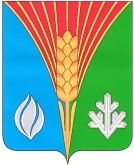 Администрациямуниципального образованияКандауровский  сельсоветКурманаевского районаОренбургской областиПОСТАНОВЛЕНИЕ25.08.2017 № 58-пНаименованиеПрограммыМуниципальная  программа «Комплексное развитие систем коммунальной инфраструктуры администрации муниципального образования Кандауровский  сельсовет Курманаевского района Оренбургской области на 2017-2033 гг.»Основание для разработки ПрограммыФедеральный закон  от  06.10.2003  N 131-ФЗ «Об общих  принципах  организации  местного самоуправления в Российской Федерации»Федеральный закон  от  30.12.2004  N 210-ФЗ «Об основах регулирования тарифов организаций коммунального комплекса»Градостроительный кодекс Российской Федерации от 29.12.2004  № 190-ФЗПоручения Президента Российской Федерации от 17 марта 2011 года №Пр-701 Федеральный закон от 23 ноября 2009 г. N 261-ФЗ «Об энергосбережении и о повышении энергетической эффективности и о внесении изменений в отдельные законодательные акты Российской Федерации»Устав муниципального образования Кандауровский сельсовет Курманаевского района Оренбургской области.Заказчик ПрограммыАдминистрация  муниципального образования Кандауровский  сельсовет Курманаевского района Оренбургской областиРазработчик ПрограммыАдминистрация  муниципального образования Кандауровский сельсовет Курманаевского района Оренбургской областиИсполнители ПрограммыАдминистрация  муниципального образования Кандауровский сельсовет Курманаевского района Оренбургской областиЦель ПрограммыРазвитие систем коммунальной инфраструктуры в соответствии с текущими и перспективными потребностями муниципального образования, в целях повышения качества услуг и улучшения экологического состояния.Задачи Программы1. Инженерно-техническая оптимизация систем коммунальной инфраструктуры.2. Повышение надежности систем коммунальной инфраструктуры.3. Обеспечение более комфортных условий проживания населения сельского поселения.4. Повышение качества предоставляемых ЖКУ.5. Снижение потребление энергетических ресурсов.6.Снижение потерь при поставке ресурсов потребителям.7. Улучшение экологической обстановки на территории муниципального образования.Основные направления Программы1.Строительство, реконструкция сетей систем водоснабжения.2.Реконструкция и развитие электрических сетей с применением энергосберегающих технологий и современных материалов.3.Совершенствование системы сбора, вывоза и размещения (утилизации) твердых бытовых отходов.Срок реализации ПрограммыПериод реализации Программы: 2017-2033 годыИсточник финансирования ПрограммыФинансирование Программы осуществляется за счет средств:-областного бюджета;-бюджета  Кандауровского сельского поселения;-прочие источники;Ожидаемые результаты реализации Программы- Снижение уровня износа объектовкоммунальной инфраструктуры;- Бесперебойное обеспечение централизованным электроснабжением, газоснабжением, водоснабжением и теплоснабжением населения на территории  Кандауровского сельского поселения;- Улучшение качественных показателей питьевой воды;- Улучшение экологической ситуации. -Повышение надежности функционирования систем коммунальной инфраструктуры и качества коммунальных услуг, предоставляемых населению  сельского поселенияСистема контроля  за выполнением ПрограммыКонтроль выполнения Программы осуществляет администрация  муниципального образования Кандауровский сельсовет Курманаевского района Оренбургской области № п/пМероприятие программы Цели реализации мероприятийОбъем финансирования (тыс. рублей,в ценах соответствующих годов)Объем финансирования (тыс. рублей,в ценах соответствующих годов)Объем финансирования (тыс. рублей,в ценах соответствующих годов)Объем финансирования (тыс. рублей,в ценах соответствующих годов)Объем финансирования (тыс. рублей,в ценах соответствующих годов)Объем финансирования (тыс. рублей,в ценах соответствующих годов)ЗаказчикОжидаемыйрезультат№ п/пМероприятие программы Цели реализации мероприятийвсегоза 2017-2033г.г.В том числе по годамВ том числе по годамВ том числе по годамВ том числе по годамВ том числе по годамЗаказчик№ п/пМероприятие программы Цели реализации мероприятийвсегоза 2017-2033г.г.20172018201920202021Всего по программе-в том числе:Муниципальное образование Кандауровский сельсоветСнижение рисков возникновение аварийных ситуаций, обеспечение комфортного проживания населения1.1 Капитальный и текущий ремонт  водопроводных сетейс. КандауровкаПовышение надежности работы системы водоснабжения.2302002002703001.2Лабораторный контроль качества подаваемой питьевой воды в соответствии с программой производственного контроля на всех водозаборахУлучшение качества питьевой воды.34404050501.3Поддержание санитарных зон (водонапорных башен, водозаборов) в состоянии, соответствующем законодательству:-выполнить планировку территории для отвода поверхностного стока;-установить ограждения вокруг водозаборных скважин; -обеспечение полной герметизации устья скважин;-осуществления мониторинга подземных вод;-проводить ревизию технического состояния скважин;-устранять источники загрязнения почвы и грунтовых водУлучшение качества питьевой воды.-606030301.4Мероприятия по сбору и вывозу твердых бытовых отходов. Установка контейнеров для ТБО. Создание участка складирования ТБО В соответствии соблюдением требуемого проектом полигона коэффициентом фильтрации. Предотвращение загрязнения грунтовых вод и почв.-30303030